 Convert each table into an appropriate matrix.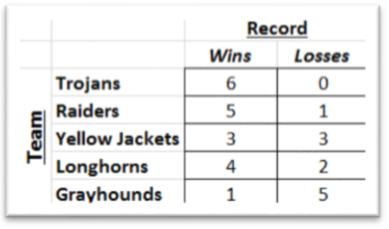                                                                     2.  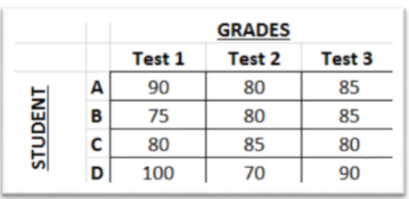 Determine the dimensions of each matrix.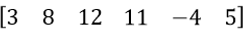 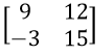 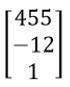 3.                                           4.                                5.                                6.       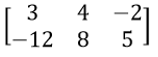 Perform the indicated operation, if possible.  If not possible, state the reason.7.  	8.  9.  	10.  11.  	12.  13.  	14.  15.	16.    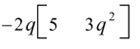 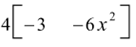 Solve the matrix equation for x and y.17.  	18.  19.  		20. Give an example of each type of matrix.21.  Number (1x1) Matrix			22.  Square matrix with 9 entries23.  Zero matrix with 4 entries			24.  Square matrix with 4 entries and 1’s down the main 			       diagonal and zeros everywhere else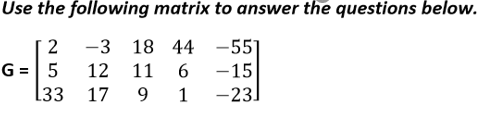 25. The name of the matrix is ________________26.  The dimensions of the matrix are  ___________.27.  g23 = _________28.  g51 = _________29.  The address of the number 17 is ____________.